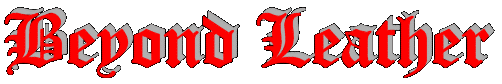 Volunteer Application BL16  May 16 – 19, 2024  BUILDING UNITY: Inclusion, Diversity & EqualityWelcome and Thank You For Your CommUNITY Spirit In Service!Please note: Beyond Leather is an International event that always strives to be the best it can be and that’s due to the support from each and every one of you. Thank you for your generous offer to volunteer your time to be part of the amazing Beyond Leather family! We cannot do alone what we can do together and it does take a village!**Please send your required picture with this form for our volunteer file only**Full Legal Name:Scene Name:Fetlife Name:E-mail Address:City and State:Date of Birth:Cell Phone:Which year/s have you attended BL in the past?Have you volunteered for BL in the past, if so which year/s, which team?Have you volunteered for other events? If so, which and what team?Please list any restrictive medical conditions related to your team?Do you have any First Aid or CPR Credentials Please highlight the team you would like to volunteer forYour team director will contact you once all teams are formed and finalizedTeam Zoom meetings Volunteers Must AttendOn Site Meeting for all teams Thu May 16th 8:00pSnacks and Drinks Provided1: Security/DM Team: 12 hours during all 4 days = Complimentary RegistrationThe goal of this team is to maintain order within the event. You will have a clear understanding of the rules and uphold them. Most importantly, you check for badges & monitor entry points. As DM your primary goal is safety within the dungeon, to uphold the rules and keep supply station full. All team members will attend zoom meetings prior to the event to meet the team and secure your schedule. There is an onsite meeting Thur at BL 8:00p.2: Registration Team: 12 hours (7 hrs Th & 5 hrs Fri) Complimentary Registration This team checks in all attendees, gives a run bag full of goodies and you personally put on their wristband and hand t-shirts to those who purchased them in advance according to their check in sheet only. Zoom meetings are important to meet your team, create and go over your schedule. All hands on deck Thu at 11:00a3: Facilities Team aka: NINJA SQUAD - Where The Magic Happens: Complimentary RegistrationYou are part of an integral team setting up classes, dungeon, IPE contest & theaters throughout the weekend. Must have sufficient mobility, strength, and flexibility in arms, hands, and legs to lift, push and pull 35 pounds. All hands on deck Wed at 2:00p to help setup.4: Load in/Load Out: This important team meets Wed 10:30am at Oakland Space to load equipment into the trailer and then offloads into the hotel dungeon. Sat when play ends at 2am this team breaks down equipment and loads equipment back into the trailer. Must have sufficient mobility, strength, and flexibility in arms, hands, and legs to lift, push and pull 35 pounds. We REFUND your registration Sunday after this is completed (meals NOT incl)5. Photo Team: Throughout event, while enjoying event. A schedule is created with director.  Complimentary RegistrationWhat a great way to share your spirit, commitment and energy!Thank you in advance for your generous offer to volunteer at Beyond Leather!Please return this form and Your Picture to:  BeyondLeather@gmail.com Top of FormBottom of Form